ΘΕΣΗ ΠΡΑΚΤΙΚΗΣ ΑΣΚΗΣΗΣΗ εταιρεία ELPEN ΑΕ ΦΑΡΜΑΚΕΥΤΙΚΗ ΒΙΟΜΗΧΑΝΙΑ, μια αμιγώς ελληνική φαρμακοβιομηχανία με αίσθημα ευθύνης απέναντι στους νέους φοιτητές, προσφέρει στους φοιτητές του τμήματος ΤΕΧΝΟΛΟΓΙΑΣ ΤΡΟΦΙΜΩΝ μια (1) θέση για την πραγματοποίηση της εξάμηνης πρακτικής άσκησης.Οι σπουδαστές/στριες θα απασχοληθούν στην έδρα της εταιρείας στο Πικέρμι Αττικής (Λεωφ. Μαραθώνος 95) στο Μικροβιολογικό Εργαστήριο της εταιρείας (ωράριο 07.45-16.00). Η πρακτική άσκηση υλοποιείται μέσω πρόσληψης (σύστημα ΟΑΕΔ) και προβλέπει αμοιβή για τον/την φοιτητή/τρια 600€ το μήνα καθαρά. Αρμοδιότητες:Παρασκευή θρεπτικών υλικώνΣτρώσιμο θρεπτικών υλικών σε τρυβλίαΑποστειρώσεις θρεπτικών υλικών/εξαρτημάτωνΠλύσιμο σκευών εργαστηρίουΚαταγραφή ημερησίων log books, όπου απαιτείται, για τις αντίστοιχες εργασίες Τακτοποίηση χώρου εργαστηρίουΗ ΕLPEN παρέχει υπηρεσιακό λεωφορείο από το κέντρο της Αθήνας στο Πικέρμι για την εξυπηρέτηση των εργαζομένων.Οι ενδιαφερόμενοι μπορούν να προωθήσουν το βιογραφικό τους σημείωμα στην ηλεκτρονική διεύθυνση dkogia@elpen.gr. Για περισσότερες πληροφορίες, παρακαλώ απευθυνθείτε στην κα Κόγια Δήμητρα (HR) στο τηλ. 210 6039326 (εσωτ. 420). 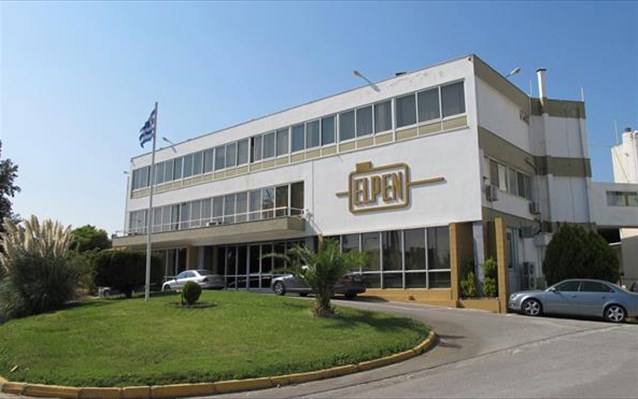 